Задачи ПикаПлощадь многоугольника с целочисленными вершинами равна 
В + Г/2 − 1, где 
В есть количество целочисленных точек внутри многоугольника, а
Г — количество целочисленных точек на границе многоугольника.
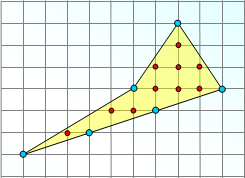 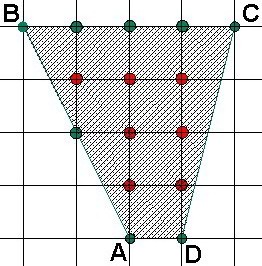 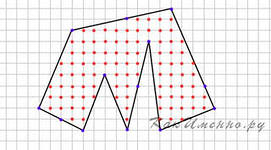 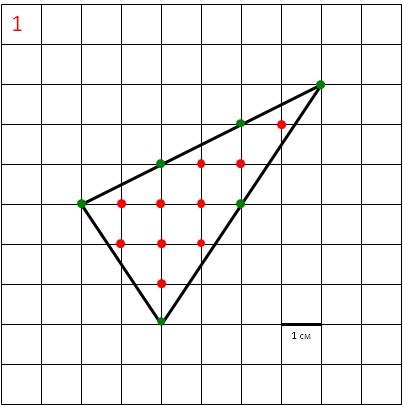 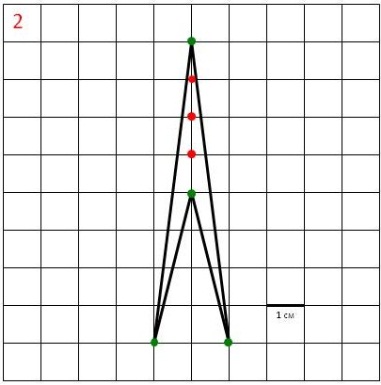 Вариант 5Вариант 1Вариант 2Вариант 3Вариант 4